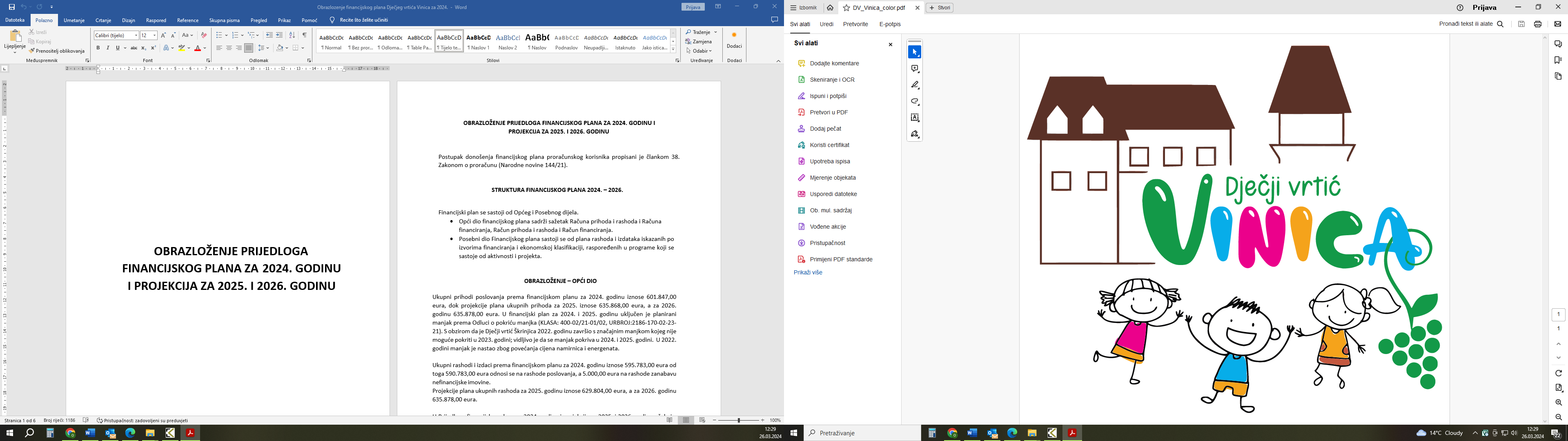 Obrazloženje prijedloga financijskog plana za  2024. godinu te projekcija za 2025. i 2026. godinu-  prosinac 2023. -OBRAZLOŽENJE PRIJEDLOGA FINANCIJSKOG PLANA ZA2024. GODINU I  PROJEKCIJA ZA 2025. I 2026. GODINUPostupak donošenja financijskog plana proračunskog korisnika propisani je člankom 38. Zakonom o proračunu (Narodne novine 144/21).STRUKTURA FINANCIJSKOG PLANA 2024. – 2026.Financijski plan se sastoji od Općeg i Posebnog dijela.Opći dio financijskog plana sadrži sažetak Računa prihoda i rashoda i Računa financiranja, Račun prihoda i rashoda i Račun financiranja.Posebni dio Financijskog plana sastoji se od plana rashoda i izdataka iskazanih po izvorima financiranja i ekonomskoj klasifikaciji, raspoređenih u programe koji se sastoje od aktivnosti i projekta.OBRAZLOŽENJE – OPĆI DIOUkupni prihodi poslovanja prema financijskom planu Dječjeg vrtića Vinica a 2024. godinu iznose 326.380,00 EUR, dok projekcije plana ukupnih prihoda za 2025. iznose 376.820,00 EUR, a za 2026. godinu 394.760,00 EUR. Ukupni rashodi i izdaci Dječjeg vrtića Vinica prema financijskom planu za 2024. godinu iznose 326.380,00 EUR.  Projekcije plana ukupnih rashoda za 2025. godinu iznose 376.820,00 EUR, a za 2026. godinu 394.760,00 EUR.U Prijedlogu financijskog plana za 2024. godinu i projekcija za 2025. i 2026. godinu očekuje se ostvarivanje prihoda iz sljedećih izvora:031 – Vlastiti izvori planirano za 2024. godinu je 223.510,00 EUR               052 – ostale pomoći planirana za 2024. godinu je 102.870,00 EURPLAN PRIHODA U 2024. GODINIU 2024. godini planiraju se slijedeći prihodi:64 – Prihodi od imovine u iznosu od 10,00 EUR, što obuhvaća konto 64132 – kamate na     depozite po viđenju65 – Prihodi od upravnih i administrativnih pristojbi, pristojbi po posebnim propisima i      naknada u iznosu od 121.500,00 EUR, koje se odnose na konto 65264 –      Sufinanciranje cijene usluge, participacije i slično – participacija roditelja u ekonomskoj       cijeni Dječjeg vrtića Vinica67 – Prihodi iz nadležnog proračuna i od HZZO-a temeljem ugovornih obveza u iznosu od          102.000,00 EUR, a koje se odnose na konto 671111 - Prihodi iz nadležnog proračuna za         financiranje rashoda poslovanja - 100.000,00 EUR, te 	–  Kazne, upravne mjere i ostali              prihodi – 2.000,00 EUR.U 2024. godini planiraju se slijedeći rashodi:31 – Rashodi za zaposlene u iznosu od 262.136,00 EUR 32 – Materijalni rashodi u iznosu od 63.514,00 EUR 34 – Financijski rashodi u iznosu od 730,00 EURU skupini 31  Rashodi za zaposlene u 2024. vidljivo je povećanje uspoređujući prethodne godine iz razloga što se planiraju povećati plaće djelatnika DV Vinica, pa tako za 2024. na kontu 3111 plan je 215.532,00 EUR. Ostali nenavedeni rashodi djelatnika također su u toj skupini i ostali rashodi za zaposlene 11.000,00 EUR te doprinosi na plaće u iznosu od 35.604,00 EUR.U skupini 32  Materijalni rashodi u planiranom iznosu od 63.514,00 EUR., a koji se odnose na naknade troškova zaposlenima 321 u iznosu od 12.500,00 EUR, u vidu službenih putovanja, naknade za prijevoz s posla i na posao, te stručno usavršavanje zaposlenika; 322 u iznosu od 36.200,00 EUR odnosi se na rashode za materijal i energiju u vidu rashoda za uredski materijal i likovne radionice djece, materijal i sredstva za čišćenje i održavanje, pomoćni i sanitetski materijal, namirnice, energija te materijal za tekuće i investicijsko održavanje, sitni inventar, usluge telefona pošte te interneta, te  ostali nespomenuti rashodi poslovanja kao što su manifestacije koje se provode u sklopu djelovanja DV Vinica – „Vinkajček 2024.“U skupini 34  Financijski rashodi u planiranom iznosu od 730,00 EUR, a koje se odnose na usluge banaka za vođenje platnog prometa te negativne tečajne razlike i zatezne kamate.OBRAZLOŽENJE – Posebni dio DJELOKRUG RADA DJEČJEG VRTIĆA VINICADječji vrtić Vinica svojim programom realizira zadatke s ciljem stalnog podizanja kvalitete rada na poticanju razvoja, odgoja, obrazovanja, njege zdravstvene zaštite, prehrane i socijalne skrbi djece u dobi od navršenih 6. mjeseci do polaska u školu. Cjelokupni rad se odvija usklađen s razvojnim mogućnostima i potrebama djece. Djeca se uključuju u uređenje okoliša, sadnju vrta, brigu o okolišu te se na taj način pripremaju za društveno odgovorno ponašanje u okruženju.PROGRAM DJEČJEG VRTIĆA VINICAProgram se realizira na temelju saznanja i u primjeni suvremenih nastavnih dostignuća o ranom razvoju djece, metodama rada s djecom i njihovim roditeljima. U cilju realizacije planiranih zadataka svi zaposlenici, osobito odgojitelji se stalno stručno usavršavaju. Ostvarivanje ciljeva postižemo i u suradnji s općinskim načelnikom, ostalim zaposlenicima te Ministarstvom znanosti i obrazovanja i drugim institucijama.USKLAĐENJE CILJEVA, STRATEGIJE I PROGRAMA S DOKUMENTIMA DUGOROČNOG RAZVOJADa bi uskladili ciljeve dugoročnog razvoja te da bi se uskladila strategija s dokumentima dugoročnog razvoja potrebno je kontinuirano održavanje kvalitete materijalnog okruženja u odgojnim grupama; kvaliteta prehrane djece te osiguravanje funkcije objekta za potrebe Dječjeg vrtića.U posebnom dijelu vidljivo je da su ukupni rashodi podijeljeni na rashode za redovito poslovanje Dječjeg vrtića Vinica.ZAKONSKE I DRUGE PODLOGE NA KOJIMA SE ZASNIVAJU PROGRAMI:Zakon o predškolskom odgoju i obrazovanju ("Narodne novine" broj 10/97, 107/07 i 94/13 i 98/19, 57/22, 101/23)Zakon o ustanovama (Narodne novine 76/93, 29/97, 47/99,35/08 , 127/19, 151/22)Zakon o radu (Narodne novine 93/14,127/17, 98/19, 149/2009, 82/2001, 17/2001, 151/2022, 46/2023)Zakon o provedbi opće uredbe o zaštiti podataka (42/18)Uredba o zaštiti osobnih podataka (2016/679)Zakon o pravu na pristup informacijama (NN 25/13, 85/15, 69/22)Zakon o prosvjetnoj inspekciji ("Narodne novine" broj 61/11 i 16/12 98/19 i 52/21)Zakon o stručno-pedagoškom nadzoru ("Narodne novine" broj 73/97)PODZAKONSKI AKTI:Državni pedagoški standard predškolskog odgoja i naobrazbe ("Narodne novine" broj 63/08 i 90/10)Pravilniku o sadržaju i trajanju programa predškole (Narodne novine, broj 107/14)Pravilnik o vrsti stručne spreme stručnih djelatnika te vrsti i stupnju stručne spreme ostalih djelatnika u dječjem vrtiću (Narodne novine 133/97)Pravilnik o načinu i uvjetima polaganja stručnog ispita odgojitelja i stručnih suradnika u dječjem vrtiću (Narodne novine 133/97 i 4/98)Pravilnik o obrascima i sadržaju pedagoške dokumentacije i evidencije o djeci u dječjem vrtiću (Narodne novine 83/01 i 63/19)Pravilnik o načinu i uvjetima polaganja stručnog ispita odgojitelja i stručnih suradnika u dječjem vrtiću ("Narodne novine" broj 133/97 i 4/98)Pravilnik o načinu i uvjetima napredovanja u struci i promicanju u položajna zvanja odgojitelja i stručnih suradnika u dječjim vrtićima ("Narodne novine" broj 133/97 i 20/05)Program zdravstvene zaštite djece i higijene i pravilne prehrane djece u dječjim vrtićima ("Narodne novine" broj 105/02, 55/06 i 121/07)Pravilnik o obrascima zdravstvene dokumentacije djece predškolske dobi i evidencije u dječjem vrtiću ("Narodne novine" broj 114/02, 63/19)Odluka o programu polaganja stručnog ispita za pripravnike u predškolskom odgoju i izobrazbiProgram polaganja stručnog ispita za pripravnike u predškolskom odgoju i izobrazbi (Prosvjetni vjesnik 2/2000)Poslovnik o radu povjerenstva za polaganje stručnog ispita odgojitelja i stručnihsuradnika u dječjem vrtiću (Prosvjetni vjesnik 2/2000)Poslovnik o radu povjerenstva za stažiranje odgojitelja i stručnih suradnika u dječjem vrtiću (Prosvjetni vjesnik 2/2000)